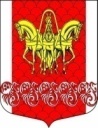 Совет депутатов муниципального образования
Кисельнинское сельское поселениеВолховского муниципального района 
Ленинградской областичетвертого созыва   РЕШЕНИЕот 17 февраля 2022 года № 02Об отчете главы муниципального образования«Кисельнинское сельское поселение»Волховского муниципального района Ленинградской области об итогах деятельности за 2021 годВ соответствии с п. 5.1  ст. 36 закона РФ от 06.10.2003 года  № 131-ФЗ «Об общих принципах организации местного самоуправления в Российской Федерации», ст. 19 Устава муниципального образования «Кисельнинское сельское поселение», заслушав  и обсудив ежегодный отчет главы муниципального образования «Кисельнинское  сельское поселение» Волховского муниципального района Ленинградской области о результатах его деятельности и деятельности совета депутатов за 2020 год, совет депутатов решил:1. Принять к сведению отчет главы муниципального образования «Кисельнинское  сельское поселение» Волховского муниципального района Ленинградской области о результатах его деятельности и деятельности совета депутатов муниципального образования «Кисельнинское сельское поселение» в 2021 году согласно приложения.           2. Признать деятельность главы муниципального образования «Кисельнинское сельское поселение» Волховского муниципального района Ленинградской области за 2021 год удовлетворительной.           3. Настоящее решение подлежит официальному опубликованию в газете «Волховские огни», сетевом издании «Волхов СМИ» и размещению на официальном сайте  муниципального образования «Кисельнинское сельское поселения».          4. Решение вступает в силу на следующий день после официального опубликования.Глава муниципального образования Кисельнинское сельское поселение		                                  	          В.В. КиселёвПриложение к решению от 17.02.2022 №  02Отчет о деятельности главы и Совета депутатов муниципального образования Кисельнинское сельское поселение» Волховского муниципального района четвертого созыва за 2021 год и планах на 2022 год     В соответствии с федеральным законодательством и Уставом муниципального образования «Кисельнинское сельское поселение» представляю отчет о результатах деятельности Совета депутатов за 2021 год и задачах на 2022 год. Хочу отметить, исполнение поставленных задач в 2021 году происходило второй год подряд в условиях пандемии, год был сложный. Цель  — исполнение всех возложенных полномочий в рамках имеющихся финансовых возможностей.      В состав совета депутатов входит 10 человек, осуществляющих свои полномочия на непостоянной основе, в котором представлено 3 политические партии: «Единая Россия» - 7 депутатов, КПРФ – 1 депутат, ЛДПР – 1 депутат, 1 депутат беспартийный.     Представительным органом созданы все условия для нормальной и результативной работы депутатов. Глава и его заместитель представляют интересы муниципального образования в Совете депутатов Волховского муниципального района.     Главной задачей представительной и исполнительной власти является обеспечение жизнедеятельности нашего муниципального образования. Депутаты работают в тесном взаимодействии с  населением, администрациями поселения и Волховского муниципального района, что позволяет решать возникающие вопросы оперативно.     За 2021 год депутатским корпусом проведено 11 заседаний, принят 51 муниципальный  правовой акт по различным вопросам местного значения. В целях осуществления антикоррупционной  экспертизы проекты решений направляются в прокуратуру, также экспертиза осуществляется Советом депутатов.     Для предварительного рассмотрения и подготовки вопросов, относящихся  к ведению Совета депутатов, сформированы и работают постоянно действующие комиссии:-по ЖКХ, строительству и благоустройству;-по бюджету, налогам и экономическим вопросам;- по депутатской этике;-по соблюдению лицами, замещающими муниципальные должности в Совете депутатов МО Кисельнинское сельское поселение, ограничений, запретов, исполнения обязанностей, установленных законодательством в целях противодействия коррупции.     Деятельность Совета освещается средствами массовой информации, на официальном сайте муниципального образования и социальных сетях, созданных органом местного самоуправления  для взаимодействия (оповещения, быстрого реагирования) с инициативными гражданами поселения.     За отчетный период в совет депутатов поступило 130 входящей корреспонденции.  Исходящей  корреспонденции – 60. Письменных обращений граждан -9.     Приоритетным направлением деятельности каждого депутата является работа по обращениям граждан. Депутатами в соответствии с графиком осуществляется личный прием граждан в соответствии с федеральным законом от 02.05.2006 года № 59-фз «О порядке рассмотрения обращений граждан». За 2021 год на личный прием к депутатам обратилось 10 человек.     Главой муниципального образования 6 личных приемов граждан.     За истекший период совет депутатов принимал активное участие в решении жизненно важных для поселения вопросов: -движения автобусов, -платы за сбор и вывоз мусора, -уличное освещение, -чистка дорог в зимний период, -полигон в д. Кути, -строительство артезианской скважины в д. Кисельня по ул. Поселковой, мкр. Луговой и Волховский, д. Пупышево, садоводческий массив Пупышево, -поддержка юношеского спорта,и другие вопросы жизнеобеспечения населения.     Ключевой вопрос – утверждение бюджета муниципального образования, внесение изменений в него и утверждение отчета о его исполнении.     В целях социальной поддержки приняты и действуют решения  о льготах по оплате земельного налога физическими лицами (инвалиды, многодетные граждане) и организаций бюджетной сферы.      Велась работа со старостами, инициативными группами и общественными советами. Старостам возмещается плата за мобильную связь.       Приоритетными направлениями работы депутатского корпуса были и остаются:-контроль за целевым и рациональным использованием бюджетных средств,-контроль за наполняемостью доходной части бюджета с целью сохранения его социальной направленности,- планомерная работа по реализации взятых на себя обязательств,-совершенствование правовой базы,-работа с избирателями с целью решения их проблем, в том числе:    - ремонт кровель в многоквартирных домах,    - безнадзорные животные,    - КОС по ул. Северной д. Кисельня,    - строительство спортивной площадки,    - капитальный ремонт Дома культуры,    - содействие гражданам в решении вопросов, связанных с работой ООО «Домоуправ» и другие вопросы жизнеобеспечения населения.       Указанные вопросы решаются в тесном взаимодействии с компетентными организациями, а также с депутатами и администрациями различного уровня.Доклад окончен. Спасибо за внимание!